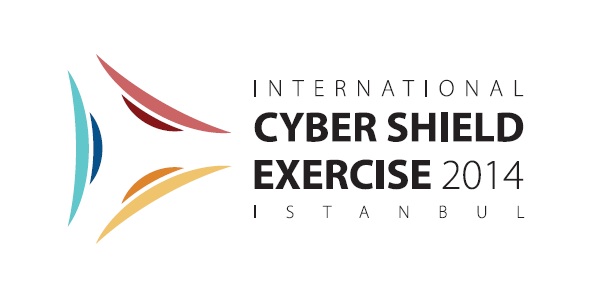 REGISTRATION FORMPlease use CAPITAL letters.Family Name:…………………………………………………………………………………………. .Given Name:……………………………………………………………………………………………Title/Function:…………………………………………………………………………………………..Name of Organisation/Company:…………………………………………………………………….…………………………………………………………………………………………………….……..Office Address:………………………………………………………………………………………………………………………………………………………………………………………………………Town:……… ……………………………………… Country:…………………………………………Telephone Number(s):………………………………………………………………………………..……………………………………………………………………………………………………………Fax Number(s):…………………………………………………………………………………………E-mail:…………………………………………………………………………………………………...Date of arrival:	…………………………… 
Date of departure:…………………………….. 
Hotel Name:……………………………………………………………………………………………..Please fax or e-mail this form duly completed by Monday, 5 May 2014 at the latest, to: 
Organized byInternational Telecommunication Union, Information and Communication Technologies Authority and Ministry of Transport, Maritime Affairs and Communications of the Republic of Turkeyin collaboration withInternational Multilateral Platform Against Cyber Threats 
15-16 May 2014, Istanbul, TurkeyName: Yuksel Gunaydine-mail: ygunaydin@btk.gov.tr Phone: +903122947078Name: Fatih TAPARLIe-mail: fatih.taparli@btk.gov.trPhone: +903122947809